2018-2019 EĞİTİM ÖĞRETİM YILI OKUL SPORLARI ORGANİZASYONU YÜZME YARIŞMA PROGRAMI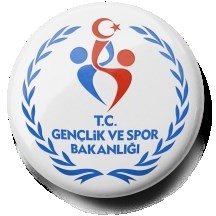 KATEGORİ	  : GENÇLER KIZ / ERKEKMÜSABAKA TARİHLERİ        :16-17 OCAK 2019MÜSABAKA SAATİ	  : SABAH SEANSI 10:00 – AKSAM SEANSI 15:00YER	  : TOHM ERYAMAN HAVUZUMAİL	  : yuzme06sekreterya@gmail.comAÇIKLAMALARKAYIT FORMUNU OKULLARIMIZ EN GEÇ 13 OCAK 2019 PAZAR GÜNÜ MESAİ BİTİMİNE KADAR EXCEL FORMATINDA DOLDURULARAK yuzme06sekreterya@gmail.com MAİL ADRESİNE GÖNDERMEK ZORUNDADIR. KAYIT FORMUNU ( http://www.yuzmehakemleri.com/form-ve-cizelge ) LİNKİNDEN YÜZME HAKEMİ YARIŞ GİRİŞ FORMU BÖLÜMÜNDEN İNDİREBİLİRSİNİZ.YILDIZLAR KATEGORİSİNDE YER ALAN 2005 DOĞUMLU ÖĞRENCİLER, LİSE KADEMESİNDE ÖĞRENİM GÖRMELERİ KAYDIYLA, TERFİ DİLEKÇESİ DOLDURUP TERTİP KURULLARINCA TERFİ ETTİRİLDİKTEN SONRA GENÇLER KATEGORİSİNDE YARIŞABİLİRLER. TERFİ YAZISI OLANMAYAN SPORCULAR YARIŞMALARA KATILAMAZLAR!MÜSABAKALARA GELİRKEN LİSANS, ESAME LİSTE (TAKIMLAR İÇİN) VE RESİMLİ NÜFUS CÜZDANI ASLI GETİRİLMESİ ZORUNLUDUR.                                                                   YARIŞMA PROGRAMI.                               YÜZME YARIŞMA TALİMATLARISpor Genel Müdürlüğü Okul Spor Faaliyetleri Yönetmeliği, Spor Faaliyetleri Dairesi Başkanlığınca öngörülen ve ilan edilen hükümlere,Ulusal/Uluslararası Federasyon Branş Müsabaka Kurallarına uygun olarak yapılacaktır.Yarışmaya sporcular (2001-2002-2003-2004) doğumlu sporcular okul lisansları ile katılmak zorundadır.2005 doğumlu lise kademesinde eğitim gören sporcular terfi formunu doldurarak yarışlara katılabilirler.Bir takım en az 4 (dört) en fazla 6 (altı) sporcudan oluşur.Mahalli, grup ve Türkiye Birinciliği yarışmalarında tüm branş ve mesafeler doğrudan final olarak yüzülecektir. Tüm kategori ve kademelerdeki yarışlarda seriler hızlıdan yavaşa doğru oluşturulacaktır.Takım halinde katılacak olan okullar 2. maddede belirtilen sayılardan oluşacaktır. Mahalli yarışmalara takım halinde katılan okullar tecrübe kazanmasını istedikleri sporcularını yarışmalara tasnif  dışı olarak dahil edebilirler. Bu sporcular sıralamaya ve ödüllendirmeye dahil edilmeyecek bir üst kademedeki yarışmalara ferdi olarak çağrılmayacaktır. Takım adına veya tasnif dışı olarak yarışacak sporcuların listesinin teknik toplantıda ibraz edilmesi zorunludur.Yıldızlar ve gençler kategorilerinde grup yarışmalarında katılım formlarında verilen derecelerin mahalli yarışmada yüzülen derecelerin aynısı olmak zorundadır. Final yarışmalarında katılım formlarında verilen derecelerin mahalli veya grup yarışmasında yüzülen derecelerin aynısı olmak zorundadır. Eğer öğrencinin daha önce yüzdüğü derecesi yoksa katılım formunda NT(no time) olarak belirtilecektir. Herhangi bir itiraz durumunda çalıştırıcı katılım formunda verilen derecelerin grup ya da mahalli yarışmada yüzüldüğünü ispatlayamazsa ilgili öğrenci yarışmada en yavaş seride yüzecektir.Yarışma süresince seans gözetmeksizin toplamda bayrak yarışı hariç gençler en fazla 4 (dört) mesafede yarışabilirler. (Bayrak yarışları hariç)Gençler kategorisinde her sporcu yarışmalar boyunca seans veya güne bakılmaksızın en az 2 (iki) yarışmaya girmek zorunda olup en fazla 4 (dört) yarışmaya katılabilir.(Bayrak yarışları hariç)Gençler kategorisinde her takımdan her branş ve mesafeye 2 ya da 3 sporcu katılabilir. Gençler kategorisinde, her mesafede aynı takımdan en iyi dereceye sahip 2 (iki) sporcunun derecesi takım puanlamasında değerlendirilmeye alınır. Bayrak yarışmalarında her okul bir takımla yarışmaya katılacaktır.Gençler kategorisinde takım puanlaması ISF e göre düzenlenecektir.Gençler kategorisinde; mahalli yarışmalar sonrasında bir üst kademedeki yarışmaya katılma hakkı elde edemeyen okul takımlarında yer alan sporcular, bir alt kademedeki yarışmalarda katıldıkları ve 1. (birinci) oldukları stil ve mesafelerde ferdi olarak yarışmalara katılabilirler. Birinci olamayan öğrenciler ise ilan edilen barajı geçtikleri takdirde barajı geçtiği mesafe ve branşı grup yarışmasında yüzebilir. Grup yarışmaların da bu durumda olan sporcular birinci olduğu branşlar dahil en fazla dört yarışmaya katılabilecek olup birinci olduğu branşlar hariç diğer girdiği yarışlar sadece milli takımlar için değerlendirmeye alınacak ve tasnif dışı yarışacaklardır. Tasnif dışı yüzecek sporcular teknik toplantıda yarışmaya katılım listesinde okullar tarafından belirtilecektir.Yıldızlar ve gençler kategorilerinde ferdi sporcular bir üst kademedeki yarışmalarda, bir alt kademedeki yarışmalarda 1.lik (birincilik) elde ettikleri ve/veya barajı geçtikleri stil ve mesafede yarışmak zorundadır. Takımlarda yer alan sporcular ise bir üst kademedeki yarışmalarda, bir alt kademedeki yarışmalarda yüzdükleri stil ve mesafelerinde dışında yarıştırılabilir. Ancak bu stil ve mesafelerin yarışmalar öncesinde Daire Bakanlığınca yayımlanan başvuru formuna işlenerek ilan edilen tarihe kadar gönderilmesi zorunludur. Bu Şekilde başvurusunu gerçekleştirmeyen takımlarda yer alan sporcular bir alt kademedeki yarışmalarda yüzdükleri stil ve mesafelerde yarıştırılacaktır.200 metre ferdi karışık yarışması sadece ISF yarışmalarına dahil olacak sporcuların seçmesinde değerlendirilecek olup ödüllendirme ve puanlama yapılmayacaktır.GENÇLER PUANLAMASIGençler yarışmalarında takım puanlaması yapılırken her yarışmada birinci olan sporcu 1 , ikinci olan sporcu 2, üçüncü olan sporcu 3....4....5 sıralamasıyla puanlama yapılır. Bayrak yarışmalarında puanlama iki ile çarpılır. Diskalifiye olan sporcunun puanlaması yapılırken, yarışmaya giren bütün sporcuların sonuncusunun aldığı puana +1 eklenerek, bayrak yarışmalarında ise +2 eklenerek hesaplanır. Bütün yarışmalar sonucunda en az puanı alan bayan ve erkek takımları ayrı ayrı birinci, ikinci en az puanı olan takım ikinci, üçüncü en az puanı alan takım üçüncü, dördüncü en az puanı alan takım dördüncü olarak ilan edilir. İlk dört takım ödüllendirilir. Bütün stil ve mesafelerde her takımdan en iyi dereceye sahip iki sporcunun derecesi değerlendirmeye alınır.1. GÜN SABAH SEANSI 10:001. GÜN AKŞAM SEASNSI 15:00100 M SERBEST KIZ-ERKEK100 M KELEBEK KIZ-ERKEK50 M KURBAĞALAMA KIZ-ERKEK50 M SIRTÜSTÜ KIZ-ERKEK200 M FERDİ KARIŞIK ERKEK200 M SERBEST ERKEK6X50 M SERBEST BAYRAK KIZ4X50 M KARIŞIK BAYRAK KIZ2. GÜN SABAH SEANSI 10:002.GÜN AKŞAM SEASNSI 15:0050 M KELEBEK KIZ-ERKEK50 M SERBEST KIZ-ERKEK100 M SIRTÜSTÜ KIZ-ERKEK100 M KURBAĞALAMA KIZ-ERKEK200 M FERDİ KARIŞIK KIZ200 M SERBEST KIZ6X50 M SERBEST BAYRAK ERKEK4X50 M KARIŞIK BAYRAK ERKEK